पीएम श्री केन्द्रीय विद्यालय नामकुम, राँची 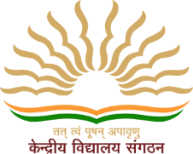 PM SHRI KENDRIYA VIDYALAYA NAMKUM , RANCHIसाक्षात्कार में भाग लेने हेतु बायो डाटा फॉर्म (२०२४-२५)(BIO DATA FORM FOR INTERVIEW) (2024-25)(To be filled in Block Letters) Reg No : ………………………. (Filled by Office)								(एक पद के लिए केवल एक फॉर्म)पद हेतु बायो डाटा ___________________________________________________BIO-DATA FOR THE POST OF __________________________________अभ्यर्थी का नाम : _______________________________________________________________________Name of the Candidate:   ____________________________________________________________पिता/पति का नाम: _______________________________________________________________________Father/Husband’s Name: _____________________________________________________________जन्म तिथि: ________________________________ Date of Birth: ______________________________सामान्य/अनुसूचित जाति/अनुसूचित जनजाति/अन्य पिछड़ा वर्ग/आर्थिक रूप से कमजोर वर्ग/ Whether GEN/SC/ST/OBC/ EWS                                                        _____________________शारीरिक रूप से विकलांग:/Physically Challenge:                 YES/NO   __________________मोबाइल संख्या: Mobile No.: - ___________________________________________________________अन्य मोबाइल संख्या: Alternate Mobile No.: - _______________________________________________ई-मेल आई-डी: Email ID: - _____________________________________________________________शैक्षिक योग्यता / Educational Qualifications:अनुभव / Experience:सह- पाठ्यक्रम गतिविधि/ खेल-कूद/ राष्ट्रीय कैडेट कोर:  Co-curricular Activities/Games & Sports/NCC: पत्राचार हेतु पूर्ण पता: Complete Address for Correspondence: यह प्रमाणित किया जाता है कि ऊपर दी गई जानकारी मेरी जानकारी के अनुसार सत्य है और इसमें कुछ भी छुपाया नहीं गया है | It is certified that the information given above is true to the best of my knowledge and nothing has been concealed therein. 		Signature of Candidate			अभ्यर्थी का हस्ताक्षर:		Name:						नाम:दिनांक/ Date: - 	____________________________ Only for Office Use ________________________________Checked by  										Verified by : Signature with date: ____________________		Signature with Date: _____________Name : ______________________________		Name: _________________________Designation: __________________________		Designation: ____________________		परीक्षा का नामName of Examपरीक्षा का नामName of Examउत्तीर्ण वर्षYear ofPassingमुख्य विषयMainSubjectsप्राप्तांकMarks Obtainedअधिकतम अंकMaximum Marksअंकों का प्रतिशत%age of Marksश्रेणीDivisionबोर्ड/ विश्वविद्यालय का नामName of Board / UniversitySecondary or XSecondary or XSenior Secondary/PUCSenior Secondary/PUCJBT/D.El.Ed.JBT/D.El.Ed.BA/BSc/B. Com/BTechBA/BSc/B. Com/BTechM.A./M.Sc./M.ComM.A./M.Sc./M.ComB.Ed.B.Ed.CTETLevel -1CTETLevel -2Any other Qualificationक्र. सं. Sr. No. संस्थान का नाम Name of institution विषय Subjects Taught कक्षा Classes Taught  से From तक To कुल अनुभव Total Experience  1. 2. 3. 4.5.